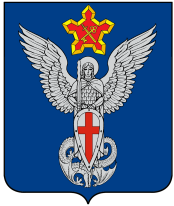 АдминистрацияЕрзовского городского поселенияГородищенского муниципального районаВолгоградской области403010, р.п. Ерзовка, ул. Мелиоративная, дом 2,  тел/факс: (84468) 4-79-15, 4-76-20П О С Т А Н О В Л Е Н И Еот 20 октября 2020 года                              № 283О внесении изменений в постановление от 18 декабря 2017 года № 421 «Об утверждении порядка получения муниципальными служащимиадминистрации Ерзовского городского поселенияразрешения на участие в управленииотдельными некоммерческими организациямина безвозмездной основе»В соответствии с пунктом 3 части 1 статьи 14 Федерального закона от 02.03.2007 N 25-ФЗ "О муниципальной службе в Российской Федерации" (ред. от 31.07.2020 г.), ПОСТАНОВЛЯЮ:         1. Внести изменения в Постановление администрации от 18 декабря 2017 года № 421 «Об утверждении Порядка получения муниципальными служащими администрации Ерзовского городского поселения разрешения на участие в управлении отдельными некоммерческими организациями на безвозмездной основе» следующие изменения:Пункт 1 Порядка получения муниципальными служащими администрации Ерзовского городского поселения разрешения на участие в управлении отдельными некоммерческими организациями на безвозмездной основе изложить в следующей редакции:«1. Настоящий Порядок разработан в целях реализации положений законодательства о муниципальной службе и устанавливает порядок получения муниципальными служащими администрации Ерзовского городского поселения (далее - муниципальный служащий) разрешения представителя нанимателя на участие на безвозмездной основе в управлении некоммерческой организацией (кроме участия в управлении политической партией, органом профессионального союза, в том числе выборным органом первичной профсоюзной организации, созданной в органе местного самоуправления, аппарате избирательной комиссии муниципального образования, участия в съезде (конференции) или общем собрании иной общественной организации, жилищного, жилищно-строительного, гаражного кооперативов, товарищества собственников недвижимости).         2. Главному специалисту по общим вопросам делопроизводства, формированию архива, кадровому развитию и информации ознакомить муниципальных служащих администрации Ерзовского городского поселения с настоящим постановлением.3. Настоящее постановление подлежит официальному обнародованию и размещению на официальном сайте администрации Ерзовского городского поселения.4. Постановление администрации Ерзовского городского поселения от 18 июня 2019 года № 218 «О внесении изменений в постановление от 18 декабря 2017 года № 421» признать утратившим силу.4. Контроль за исполнением настоящего постановления оставляю за собой.Глава Ерзовскогогородского поселения                                                                               С.В. Зубанков